Филиал № 1 «Метелица» МБДОУ детский сад № 71 «Северное сияние»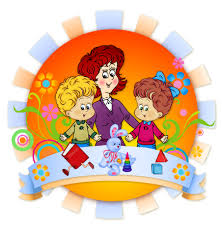 Консультация для педагогов на тему:«Предметно-развивающая среда, как средство познавательно-речевого развития дошкольников»Подготовила: учитель-логопед Зуева К. Р.Пенза  2020«Предметно-развивающая среда, как средство познавательно-речевого развития дошкольников»Познавательно-речевое направление может рассматриваться как основа для полноценного развития личности каждого малыша. Речь как ведущее средство общения сопровождает все виды детской деятельности. От качества речи, умения пользоваться ею в игре, на занятиях, при планировании и обсуждении рисунка, наблюдении на прогулке, при обсуждении спектакля и т.д. зависит успешность деятельности ребенка, его приятие сверстниками, авторитет и статусное положение в детском сообществе.Предметно-развивающая среда – это система материальных объектов деятельности ребенка, функционального моделирующая содержание его духовного и физического развития. Обогащенная среда это единство социальных и предметных средств обеспечения разнообразной деятельности ребенка.Формирование познавательного-речевого развития ребенка в ДОУФормирование правильной речи является одной из основных задач дошкольного образования. Однако динамический анализ практической ситуации за последние несколько лет свидетельствует о ежегодном увеличении количества дошкольников с речевыми нарушениями.На сегодняшний день – образная, богатая синонимами, дополнениями и описаниями речь у детей дошкольного возраста – явление очень редкое. В речи детей существует множество проблем. Поэтому педагогическое воздействие при развитии и речи дошкольников – очень сложное дело. Необходимо научить детей связно, последовательно, грамматически правильно излагать свои мысли, рассказывать о различных событиях из окружающей жизни.В связи с этим перед педагогами дошкольного образовательного учреждения встал вопрос создания оптимальных психолого-педагогических условий для полноценного познавательно-речевого развития детей.Создание условий для полноценного познавательно-речевого развития детей предусматривает: - обеспечение развивающей предметно-пространственной среды в ДОУ; - целенаправленную работу воспитателей и узких специалистов над речевым развитием детей во всех видах детской деятельности; - повышение профессионального роста педагогов в вопросах речевого развития дошкольников; - создание дополнительных услуг по развитию речи детей; - изучение состояния устной речи детей; участие родителей в речевом воспитании детей.Роль предметно-развивающей среды в познавательно-речевом развитии ребенка Одно из условий для полноценного познавательно-речевого развития детей предусматривает обеспечение развивающей предметно-пространственной среды в ДОУ. Творческое развитие ребенка дошкольного возраста успешно формируется в условиях предметно-развивающей среды, которая обеспечивает разнообразную деятельность и обогащение речевого опыта ребенка.В дошкольной педагогике под развивающей средой понимается естественная обстановка, рационально организованная, насыщенная, разнообразными сенсорными раздражителями и игровыми материалами. В этой среде возможно включение в активную познавательно- творческую деятельность детей группы. В качестве основных составляющих речевой развивающей среды дошкольного образовательного учреждении можно выделить следующие:Речь педагога.Методы и приемы разных сторон речи детей.Специальное оборудование для каждой группы.Одной из самых важных речевой развивающей среды является грамотная речь педагога, так как педагог закладывает основы культуры детской речи, формирует основы культуры речевой деятельности детей, приобщает их к культуре устного высказывания, т. е. оказывает огромное влияние на все стороны речи. Речь педагога имеет обучающую и воспитательную направленность. Качества речи педагога: правильность, точность, логичность, чистота, выразительность.« В пустых стенах ребенок не заговорит»– заметила в свое время Е. И. Тихеева. Насыщая групповое пространство, педагоги заботятся в первую очередь о том, чтобы дети в группе могли удовлетворить свои важные жизненные потребности в движении, познании, общении со взрослыми и сверстниками. Группы должны быть оснащены современным игровым и дидактическим оборудованием, которое включает наглядный, раздаточный материал, обеспечивающий более высокий уровень познавательно-речевого развития детей.Предметно-развивающая среда – это система материальных объектов деятельности ребенка, функционально моделирующая содержание его духовного и физического развития. Обогащенная среда это единство социальных и предметных средств обеспечения разнообразной деятельности ребенка.Окружающая среда рассматривается как возможность наибольшего развития индивидуальности ребенка, учета его склонностей, интересов, уровня активности. Организовывая, предметную среду необходимо придерживаться следующих принципов.Принципы построения развивающей среды в группе.Принцип «дистанции, позиции при взаимодействии», ориентирующий на организацию пространства для общения взрослого с ребенком «глаза в глаза», способствующего установлению оптимального контакта с детьми, который реализуется через уголок «уединения».Принцип «активности», возможность ее проявления и формирования у детей и взрослых путем участия в создании своего предметного окружения, осуществляется в уголках групп: «дом», «строительный», «гараж», «спортивный».Принцип «стабильности – динамичности», ориентирующий на создание условий для изменения и созидания окружающей среды в соответствии со «вкусами, настроениями, меняющимися возможностями детей» который можно последить в изменяющемся уголке «изодеятельность + настольные игры».Принцип «комплексирования и гибкого зонирования», реализующий возможность построения непересекающихся сфер активности, позволяющий детям свободно заниматься одновременно разным видам деятельности, не мешая друг другу; только в зонированных уголках «дом», «магазин», «больница», «строительный», «гараж», изодеятельность».Построение развивающей среды с учетом изложенных принципов дает ребенку чувство психологической защищенности, помогает развитию личности, способностей, овладению способами деятельности.Организация предметно-развивающей среды с целью познавательно-речевого развития детейС целью создания эффективной развивающей предметной среды в дошкольном учреждении во всех возрастных группах оформляются центры речевой активности. Разработаны определенные требования к их содержанию. Педагогами накопливают и систематизируют разнообразный практический материал для организации речевых игр и занятий: картотеки и пособия для проведения артикуляционных гимнастик, комплексы пальчиковых игр, игрушки и игровые пособия для развития правильного речевого дыхания, тематические альбомы, игры для обогащения пассивного и активного словаря, формирования грамматически правильного строя речи, связной речи, развития фонематического слуха и мелкой моторики. В методическом кабинете (кабинете учителя-логопеда) создается каталог педагогической литературы по теме речевого развития дошкольников, разрабатывается карты анализа занятий познавательно-речевой направленности, подобирается диагностический материал.  Для достижения  цели по созданию условий в группе для полноценного познавательно-речевого развития детей определяются следующие задачи:Создание предметно-развивающей среды.Нахождение эффективных форм, методов и приемов обучения детей.Организация работы с родителями, направленной на формирование правильного познавательно - речевого воспитания в семье.Особое внимание уделяется предметной среде, прежде всего ее развивающему характеру. Одной из основных задач мы считаем обогащение среды такими элементами, которые бы стимулировали познавательную активность детей.С целью создания эффективно развивающей предметно-пространственной среды, в группах оформляетсяпознавательно-речевой уголок, представляющий возможность ребенку действовать индивидуально. Накоплен и систематизирован разнообразный практический материал для организации речевых игр и занятий: пособия для проведения артикуляционных упражнений, комплексы пальчиковых игр, физминуток, дидактические игры, пособия способствующие развитию детей: материалы для рассказывания, художественная литература, разнообразные дидактические, настольно-печатные игры, игры для развития мелкой моторики рук.Для того чтобы дети могли брать на себя роль персонажей сказок, приобретается настольные театры «Буратино», «Три медведя», «Теремок» и др., способствующие развитию диалогической речи воспитанников. В группе должно быть игровое оборудование, наглядный игровой и демонстрационный материал, обеспечивающий более высокий уровень познавательного развития детей и провоцирующий речевую активность.Создаются необходимые условия для проведения сюжетно-ролевых игр «Больница», «Семья», «Автобус» и т. д., что способствует развитию ролевой речи детей, умению вести диалог с партнером – сверстником, партнером – взрослым.Также использование различных средств обучения: тексты (рассказы, сказки, загадки, стихотворения); не только просто познакомить детей с разнообразными предметами, природой и явлениями, жизнью животных и растений, взаимоотношениями людей, представлениям о грамматических конструкциях, но и добиться, чтобы все это было сознательно использовано самими ребятами.Широко используются средства ТСО. Создаются проблемные ситуации, в которых ребенку необходимо было бы высказаться.Активное использование развивающих приемов носит комплексный и развивающий характер, направленный на развитие интеллекта и овладение коммуникативными навыками.Организация работы с родителями, направленная на формирование познавательно-речевого развития в семье, является необходимым условием в работе. Для повышения педагогической компетенции родителей в вопросах речевого развития необходимо использовать, прежде всего, традиционные формы, которые сослужили хорошую службу уже многим поколениям.В приемной группы оформляются уголки для родителей. Где размещается перечень игр по познавательно-речевому развитию детей дома, оформляютсяразнообразные фотовыставки,выставляются разнообразные консультации и др. Для создания условий познавательно-речевого развития дошкольников в соответствии с нормативным документом, необходимо соблюдать следующие принципы:– информативность, предусматривающая разнообразие тематики материалов и оборудования для активизации воспитанников во взаимодействии с предметным окружением. В соответствии с зонированием, в группе выделена зона для познавательно-речевого развития детей. Она может быть обозначена эмблемой, которая дает детям информацию о видах деятельности в данной зоне. Рядом с зоной «Книжный уголок» расположена зона «Изодеятельности», которая способствует тому, что дети могут выразить свои впечатления от общения с книгой в практической деятельности. Театрализованный уголок играет важную роль в овладении детьми навыками разговорной диалогической речи. Зона настольных игр, экологическая зона, зоны конструирования, сюжетно-ролевых игр расширяют возможности детей взаимодействовать в различных видах детской деятельности, основной их которых является игра.– вариативность, которая определяется общеразвивающим видом образовательного учреждения. Регулярно в приемной группы оформляются выставки с творческими семейными работами воспитанников, в которых отражается тема недели.– полифункциональность, предусматривающая обеспечение всех составляющих воспитательно-образовательного процесса и возможность разнообразного использования различных составляющих предметно-развивающей среды. Данный принцип реализуется благодаря комплексно-тематическому планированию и интеграции образовательных областей. Предметно-развивающая среда преобразуется в соответствии с темой недели – оформляются уголки, детям предоставляется игровой материал, который послужит развитию и закреплению определенных познавательно-речевых способностей.– педагогическая целесообразность, которая позволяет предусмотреть необходимость и достаточность наполнения предметно-развивающей среды, а также обеспечить самовыражение воспитанников, индивидуальную комфортность и эмоциональное благополучие каждого ребенка. – трансформируемость, обеспечивающая возможность изменений предметно-развивающей среды, позволяющая, по ситуации, вынести на первый план ту или иную функцию пространства. Трансформируемость предметно-развивающей происходит в основном за счет рационального размещения столов, использования мольбертов. Если воспитатель планирует индивидуальную работу, закрепление навыков организованности, то столы стоят рядами. Если планируется совместная деятельность, которая требует терпения и настойчивости, мебель располагают в виде полукруга, или квадрата. Часто воспитатели обходятся и вовсе без столов: во время беседы, дидактических игр, дети садятся прямо на ковер.  Таким образом, соблюдение принципов организации предметно-развивающей среды группы способствует развитию познавательно-речевых навыков детей. Важно, что предметная среда имеет характер открытой, незамкнутой системы, способной к изменению, корректировке и развитию. Иначе говоря, среда не только развивающая, но и развивающаяся. Практика подсказывает: полностью заменять предметную среду в группе сложно. Но все-таки при любых обстоятельствах предметный мир, окружающий ребенка, необходимо пополнять и обновлять. Только тогда среда способствует формированию познавательной, речевой, двигательной и творческой активности.ЗаключениеВ современной дошкольной педагогике на первый план выдвигаются задачи гуманизации процесса воспитания и обучения, охраны и укрепления физического и психического здоровья детей, их полноценного развития. Развитие познавательно-речевых способностей у детей это одна из главных задач дошкольного образования. Одно из важнейших познавательных процессов человека эта речь. Решение этих задач невозможно без создания современной предметно-развивающей среды.Организация «Предметно-развивающей среды» в детском саду несет эффективность воспитательного воздействия, направленного на формирование у детей активного познавательного отношения к окружающему миру предметов, людей, природы.Педагоги особое внимание должны уделять предметной среде, прежде всего ее развивающему характеру. Одной из основных задач считается обогащение среды такими элементами, которые бы стимулировали познавательную, речевую, двигательную и иную активность детей.